ТЕРРИТОРИАЛЬНАЯ ИЗБИРАТЕЛЬНАЯ КОМИССИЯ г.Сунжа ПОСТАНОВЛЕНИЕ«12» августа 2021 г.           	                                                       	    №81/197-1 г.  CунжаО возложении обязанностей Председателя  участковой избирательной комиссии избирательного участка №907      	 В связи с временной нетрудоспособностью Председателя участковой избирательной комиссии избирательного участка № 907, в целях эффективности организации работы участковой избирательной комиссии при подготовке к проведению выборов депутатов Государственной Думы Федерального Собрания  Российской Федерации восьмого созыва  и выборов депутатов Народного Собрания Республики Ингушетия седьмого созыва, территориальная избирательная комиссия г.Сунжа  постановляет:	1. Возложить исполнение обязанностей председателя участковой избирательной комиссии избирательного участка №907 на заместителя председателя участковой избирательной комиссии избирательного участка №907 Дзейтову Зейбу Магометовну.          2. Направить настоящее постановление в участковую избирательную комиссию № 907 для сведения и разместить на официальном сайте администрации г.Сунжа.Председательтерриториальной избирательнойкомиссии г.Сунжа                                                                                И.И.Гулиев Секретарь территориальной избирательнойкомиссии г.Сунжа 								А.М.Арчхоева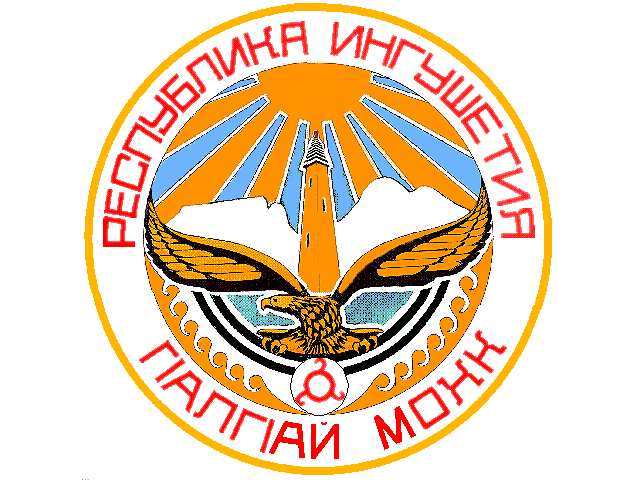 